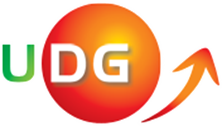 Raspored nastave za zimski semestar za I, II i III godinu studija akademske 2020/21. godine.KOMUNIKOLOGIJA I MEDIJII GODINAII GODINAIII GODINADanPredmet P/VVrijemeSalaImepredavačaPonedeljakUvod u politiku9.45 – 10.45hAPProf. dr Ilija Vujačićdr Branko BoškovićOsnovi kreativnosti13.00 – 14.00hGalerijaProf. dr Nenad Vujadinovićmr Nikola VukčevićUtorakSociologija (P)08.30 – 09.30A1Prof. dr Dragan K. Vukčevićdr Branko BoškovićUtorakUvod u politiku (V)09.45 – 10.45APProf. dr Ilija Vujačićdr Branko BoškovićSrijedaSociologija (V)08.30 – 09.30APProf. dr Dragan K. Vukčevićdr Branko BoškovićSrijedaSavremeni politički sistemi (P)09.45 – 10.45APProf. dr Milan Podunavacdr Predrag ZenovićSrijedaSavremeni politički sistemi (V)11.15 – 12.15APProf. dr Milan Podunavacdr Predrag ZenovićSrijedaIstorija civilizacije13.30 -14.30hA2Prof. dr Ilija VujačićProf. dr Jelena ĐorđevićDanPredmet P/VVrijemeSalaImepredavačaPonedjeljakPoslovna informatika (P)08.30 – 09.30A2Prof. dr Ramo ŠendeljPonedjeljakUvod u geopolitiku (P)09.45 – 10.45A2Prof. dr Vlatko Cvrtilamr Nikola ZečevićUtorakMeđunarodno javno pravo (P)08.30 – 09.30A2Prof. dr Rodoljub Etinskimr Bojan BožovićSrijedaUvod u međunarodne odnose12.15 – 13.15A2Prof. dr Dragan Đukanovićdr Sajma Ademovićmr Danica RadifkovićČetvrtakUvod u odnose s javnošću9.30-10.30S41Prof. dr Dejana Prnjatmr Boris BastijančićMediji i kultura govora I12.45 – 13.45A1Prof. dr Nenad VujadinovićMr Nikola VukčevićDanPredmet P/VVrijemeSalaIme predavačaPonedjeljakSocijalna psihologija10.15 – 11.15S48Prof. dr Borislav ĐukanovićFilip JovanovskiEtika16.15 – 18.15A2Prof. dr Dragan VukčevićUtorakTeorije kulture8.30 – 9-30GalerijaProf. dr Đuro Šušnjićmr Aleksandra VukovićUtorakPolitički marketing12.00 – 13.00S48Prof. dr Dejana Prnjatmr Nikola ZečevićUtorakKomunikacija i reklama13.30 – 14.30GalerijaProf. dr Nenad Vujadinovićmr Nikola VukčevićUtorakEtika17.30 – 19.30A1Prof. dr Dragan VukčevićSrijedaRetorika12.00 – 13.00GalerijaProf. dr Nenad Vujadinovićmr Nela Savković VukčevićSrijeda